Fungsi Promosi Produk HOT ROD 4G LTE Dalam Meningkatkan Minat Beli di PT. XL Axiata Tbk., BandungStudi Deskriptif Analisis Mengenai Fungsi Promosi Produk HOT ROD 4G LTE Dalam Meningkatkan Minat Beli di PT. XL Axiata Tbk., BandungOUTLINEDiajukan Untuk Memperoleh Gelar Sarjana Pada Program Studi Ilmu Komunikasi Fakultas Ilmu Sosial Dan Politik Universitas Pasundan BandungOleh :DILA FADHILA NURWULANNPM	: 122050200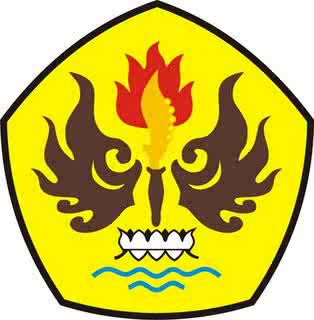 FAKULTAS ILMU SOSIAL DAN ILMU POLITIKUNIVERSITAS PASUNDANBANDUNG2016